Stránka č. 1 z 1Podklad k přípravě závazku - Janoskov2016-11-09T14 26VÝZ.KI MNV I STAV ROST1.INNK VÝROBY v.v.i.Drnovská 507161 06 Praha 6-Ru/vnř	^telefon: 233 022 111	cT 3G CZ> 3IČO: 00027006						DIČ: CZ00027006Objednávka číslo OB-2016-00001799Dodavatel	Číslo objednávky uvádžjle na faktuře, jinak nebude faktura proplacenaMontako stavební,s.r.o. Vodárenská 732, kralupy nad Vltavou, IČO:7411Q416	9 Vložit položkuVyřizuje:Datum:	9.11.2016	jj|Fakturujte:Výzkumný ústav rostlinné výroby v.v.i. Drnovská 507 161 06 Praha 6IČO: 00027006 DIČ: CZ 00027006 Bank.spojcnf: 25635061/0100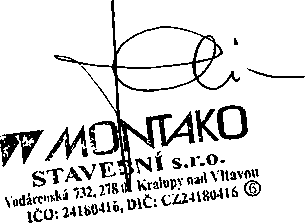 http://dms/sitcs/Uctarna/_layouts/FormServer.aspx?XmlLocationi-/sites/Uctarna/Objed... 9.11.2016PoložkaMnoistvi JednotkaPopisCena(včetně DPH)VZMR - odvodnění truhlárny87 53587535875358753587535